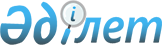 О признании утратившими силу некоторых постановлений акимата Камыстинского районаПостановление акимата Камыстинского района Костанайской области от 3 февраля 2016 года № 14      В соответствии с подпунктом 4) пункта 2 статьи 40 Закона Республики Казахстан от 24 марта 1998 года "О нормативных правовых актах" акимат Камыстинского района ПОСТАНОВЛЯЕТ:

      1. Признать утратившим силу некоторые постановления акимата Камыстинского района согласно приложению к настоящему постановлению.

      2. Настоящее постановление вводится в действие со дня его подписания.

      Аким района Ж. Бисимбаев

 Перечень утративших силу некоторых постановлений акимата Камыстинского района      1. Постановление акимата от 25 октября 2011 года № 302 "Об установлении квоты рабочих мест для инвалидов" (зарегистрировано в Реестре государственной регистрации нормативных правовых актов за № 9-11-126, опубликовано 22 ноября 2011 года в газете "Новый путь - Бозторғай").

      2. Постановление акимата от 26 февраля 2014 года № 70 "Об организации оплачиваемых общественных работ в Камыстинском районе" (зарегистрировано в Реестре государственной регистрации нормативных правовых актов за № 4521, опубликовано 4 апреля 2014 года в газете "Қамысты жаңалықтары - Камыстинские новости").

      3. Постановление акимата от 20 марта 2014 года № 99 "Об определении перечня должностей специалистов в области социального обеспечения, образования, культуры, спорта и ветеринарии, являющихся гражданскими служащими и работающих в сельской местности, для которых за счет средств районного бюджета устанавливаются повышенные не менее чем на двадцать пять процентов должностные оклады и тарифные ставки по сравнению с окладами и ставками гражданских служащих, занимающихся этими видами деятельности в городских условиях" (зарегистрировано в реестре государственной регистрации нормативных правовых актов за № 4626, опубликовано 9 мая 2014 года в газете "Қамысты жаңалықтары - Камыстинские новости").

      4. Постановление акимата от 16 апреля 2014 года № 112 "О внесении дополнения в постановление акимата Камыстинского района от 26 февраля 2014 года № 70 "Об организации оплачиваемых общественных работ в Камыстинском районе" (зарегистрировано в реестре государственной регистрации нормативных правовых актов за № 4670, опубликовано 9 мая 2014 года в газете "Қамысты жаңалықтары - Камыстинские новости").

      5. Постановление акимата от 14 мая 2015 года № 70 "О внесении изменений в постановление акимата Камыстинского района от 26 февраля 2014 года № 70 "Об организации оплачиваемых общественных работ в Камыстинском районе" (зарегистрировано в реестре государственной регистрации нормативных правовых актов за № 5654, опубликовано 16 июня 2015 года в газете "Сатып алу ақпарат").

      6. Постановление акимата от 8 июля 2015 года № 96 "О внесении изменений и дополнений в постановление акимата Камыстинского района от 20 марта 2014 года № 99 "Об определении перечня должностей специалистов в области социального обеспечения, образования, культуры, спорта и ветеринарии, являющихся гражданскими служащими и работающих в сельской местности, на установления повышенных не менее чем на двадцать пять процентов должностных окладов и тарифных ставок по сравнению с окладами и ставками гражданских служащих, занимающихся этими видами деятельности в городских условиях, за счет средств районного бюджета" (зарегистрировано в реестре государственной регистрации нормативных правовых актов за № 5772, опубликовано 20 августа 2015 года в газете "Сатып алу ақпарат").


					© 2012. РГП на ПХВ «Институт законодательства и правовой информации Республики Казахстан» Министерства юстиции Республики Казахстан
				Приложение к постановлению
акимата от 3 февраля
2016 года № 14